       Colegio Américo Vespucio          4° Básico / Lenguaje/PIE            LMVM/2020Guía de aprendizaje LenguajeCuarto Básico APara recordar:Una biografía es un texto informativo que cuenta los sucesos relevantes en la vida de una persona en orden cronológico desde su nacimiento hasta su muerte.   Lee el siguiente texto.Valentina Tereshkova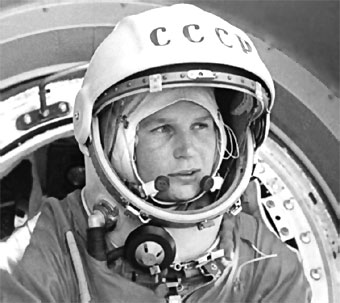 Astronauta rusa que fue la primera mujer que tripuló una nave espacial. Aunque la mayoría de los astronautas fueron varones, el nombre de Valentina figura en la historia de la astronáutica como las primeras mujeres que realizaron un viaje por el espacioHija de un tractorista y de una trabajadora de la industria textil, desde muy temprana edad practicó el deporte de salto en paracaídas, e incluso obtuvo el título de instructora en dicha especialidad. Trabajadora en una fábrica textil, Valentina completaba sus estudios en una escuela nocturna. Fuertemente atraída por la investigación espacial, no dudó en presentarse voluntaria como futura astronauta, y aunque carecía de la formación adecuada para ello, la agencia del espacio soviética decidió prepararla, junto con otras tres mujeres.Tras un duro entrenamiento, el 16 de junio de 1963 fue lanzada al espacio a bordo de la nave Vostok 6, con la que orbitó 48 veces la Tierra en un viaje espacial de 70 horas y 50 minutos de duración, que finalizó el 19 de junio. Para el descenso tuvo que lanzarse en paracaídas desde más de seis mil metros de altura, después de abandonar la cápsula espacial, y tomó tierra en Karaganda (Kazajstán).Posteriormente, Valentina se interesó por la política. En 1968 fue nombrada jefe del comité de mujeres soviéticas, y fue diputada del Soviet Supremo hasta 1970. Participó en la Conferencia Mundial de la ONU con motivo del Año Internacional de la Mujer llevada a cabo en México en 1975, y en 1982 recibió el premio Simba por su labor de promoción de la mujerCompleta la ficha según el texto leído.Nombre:  ________________________________________________________________A que se dedicó:  ___________________________________________________________ Estudios:  _________________________________________________________________ Nombra hechos importantes de su vida ___________________________________  __________________________________________________________________________________________________________________________________________________ Su mayor logro:  ____________________________________________________________ Qué premio recibió en 1982: __________________________________________________¿Te gustaría ser astronauta como ella? ¿Por qué? ________________________________     __________________________________________________________________________________________________________________________________________________ _________________________________________________________________________                  NombreCursoFecha4° A _______ / _______ / ______